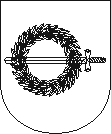 KLAIPĖDOS RAJONO SAVIVALDYBĖS MERASpotvarkisDĖL SAVIVALDYBĖS TARYBOS POSĖDŽIO2016 m. rugpjūčio 18 d. Nr. MV-71
GargždaiVadovaudamasis Lietuvos Respublikos vietos savivaldos įstatymo 13 straipsnio 4 dalimi, 20 straipsnio 2  dalies 1 punktu, š a u k i u Klaipėdos rajono savivaldybės tarybos posėdį  2016 m. rugpjūčio 25 d. 10 val. (Savivaldybės posėdžių salė, Klaipėdos g. 2, Gargždai).Darbotvarkė:1. Dėl Klaipėdos r. Lapių pagrindinės mokyklos nuostatų tvirtinimo. Pranešėjas A. Petravičius.2. Dėl Gargždų ugdymo centro "Naminukas" pavadinimo pakeitimo ir nuostatų tvirtinimo. Pranešėjas A. Petravičius.3. Dėl Klaipėdos rajono savivaldybės tarybos 2014-08-28 sprendimo Nr. T11-316 „Dėl švietimo įstaigų darbuotojų pareigybių skaičiaus nustatymo“ ir Klaipėdos rajono savivaldybės tarybos 2016-06-30 sprendimo Nr. T11-212 „Dėl Klaipėdos rajono savivaldybės tarybos 2014-08-28 sprendimo Nr. T11-316 „Dėl švietimo įstaigų darbuotojų pareigybių skaičiaus nustatymo“ pakeitimo“ pakeitimo. Pranešėjas A. Petravičius.4. Dėl kandidato siūlymo apdovanoti ženklu ,,Auksinės krivūlės“ riteris. Pranešėjas A. Adomaitis.5. Dėl Klaipėdos rajono savivaldybės tarybos 2016-06-30 Nr. T11-258 sprendimo „Dėl Klaipėdos rajono savivaldybės bendro naudojimo teritorijoje esančių daugiabučių kiemų susisiekimo komunikacijų ir jų inžinerinių tinklų statybos, rekonstravimo ir kapitalinio remonto, dalyvaujant fiziniams ir juridiniams asmenims, tvarkos aprašo patvirtinimo“ pakeitimo. Pranešėjas N. Galvanauskas.6. Dėl Lietuvos kaimo plėtros 2014–2020 metų programos priemonės „Rizikos valdymas“ veiklos srities „Pasėlių, gyvūnų ir augalų draudimo įmokos“, susijusios su pasėlių ir augalų draudimo įmokų kompensavimu, procedūros Klaipėdos rajone aprašo patvirtinimo. Pranešėja A. Valauskienė.7. Dėl Klaipėdos rajono savivaldybės neveiksnių asmenų būklės peržiūrėjimo komisijos sudarymo ir jos nuostatų patvirtinimo. Pranešėja D. Gumuliauskienė.8. Dėl Klaipėdos rajono savivaldybės tarybos 2013-11-28 sprendimo Nr. T11-640 „Dėl socialinių paslaugų įstaigų darbuotojų pareigybių sąrašų patvirtinimo“ pakeitimo. Pranešėja D. Gumuliauskienė.9. Dėl 2015 m. savivaldybės biudžeto vykdymo ataskaitų ir konsoliduotųjų finansinių ataskaitų rinkinių patvirtinimo. Pranešėja I. Gailiuvienė.10. Dėl kainos už viešajam vandens tiekimui reikalingos infrastruktūros naudojimą nustatymo metodikos patvirtinimo. Pranešėja R. Bakaitienė.11. Dėl pakeistų Klaipėdos rajono savivaldybės viešosios įstaigos "Gargždų švara" įstatų patvirtinimo. Pranešėja R. Bakaitienė.12. Dėl Klaipėdos rajono savivaldybės tarybos 2014-10-30 sprendimo Nr. T11-492 "Dėl Klaipėdos rajono savivaldybės tarybos 2011-02-24 sprendimo Nr. T11-143 "Dėl vietinių rinkliavų nustatymo ir nuostatų patvirtinimo" pakeitimo" 2.1. punkto pakeitimo, 2011-02-24 sprendimo Nr. T11-143 "Dėl vietinių rinkliavų nustatymo ir nuostatų patvirtinimo" pakeitimo. Pranešėja R. Bakaitienė.13. Dėl priemonių, patvirtintų Klaipėdos rajono savivaldybės tarybos 2016 m. vasario 18 d. sprendimu Nr. T11-59 „Dėl Klaipėdos rajono savivaldybės aplinkos apsaugos rėmimo specialiosios programos 2016 m. priemonių patvirtinimo“ pakeitimo. R. Bakaitienė.14. Dėl Klaipėdos rajono savivaldybės tarybos 2008 m. vasario 28 d. sprendimo Nr. T11-70 „Dėl Klaipėdos rajono savivaldybės vardu sudaromų sutarčių pasirašymo tvarkos aprašo patvirtinimo“ pakeitimo. Pranešėja R. Zubienė.15. Dėl Klaipėdos rajono savivaldybės tarybos 2016-06-30 sprendimo Nr. T11-230 „Dėl Klaipėdos rajono savivaldybės teritorijoje esančių krepšinio aikštelių dangų atnaujinimo 2016-2017 metų programos“ pakeitimo. Pranešėjas G. Bareikis.16. Dėl pritarimo Klaipėdos rajono savivaldybės želdynų sistemos konversijos investiciniam projektui. Pranešėjas G. Kasperavičius.17. Dėl pradėjimo rengti vietinės reikšmės kelio  Nr. KL1829 Maciuičiai-Ežaičiai ir Ežaičių g. Nr. KL8537 (atkarpos nuo 0,00 km iki 2,2 km) susisiekimo komunikacijų inžinerinės infrastruktūros vystymo specialųjį planą su žemės paėmimo visuomenės poreikiams sąnaudų ir naudos analize. Pranešėjas G. Kasperavičius.18. Dėl Klaipėdos rajono savivaldybės tarybos 2015-03-26 sprendimo Nr. T11-112 „Dėl savivaldybės būsto fondo ir socialinio būsto sąrašų patvirtinimo“ dalinio pakeitimo. Pranešėjas A. Kampas.19. Dėl Klaipėdos rajono savivaldybės tarybos 2015-08-27 sprendimo Nr. T11-254 „Dėl parduodamų Klaipėdos rajono savivaldybės būstų ir pagalbinio ūkio paskirties pastatų sąrašo patvirtinimo“ dalinio pakeitimo. Pranešėjas A. Kampas.20. Dėl Klaipėdos rajono savivaldybės tarybos 2015-10-29 sprendimo Nr. T11-338 „Dėl savivaldybės būstų ir socialinių būstų nuomos mokesčio dydžių“ dalinio pakeitimo. Pranešėjas A. Kampas.21. Dėl Savivaldybės tarybos 2016-04-28 sprendimo Nr. T11-161 „Dėl AB „Klaipėdos vanduo“ akcijų pirkimo, apmokant turtiniu įnašu“ priedo dalinio pakeitimo. Pranešėjas A. Kampas.22. Dėl Savivaldybės tarybos 2016-01-28 sprendimo Nr. T11-12 „Dėl sutikimo perimti Vidaus reikalų ministerijos perduodamą valstybės turtą“ dalinio pakeitimo. Pranešėjas A. Kampas.23. Dėl sutikimo perimti Lietuvos aplinkos apsaugos investicijų fondo perduodamą valstybės turtą. Pranešėjas A. Kampas.24. Dėl sutikimo perimti Lietuvos agrarinių ir miškų mokslų centro perduodamą valstybės turtą. Pranešėjas A. Kampas.25. Dėl sutikimo perimti Klaipėdos apskrities vyriausiojo policijos komisariato perduodamą valstybės turtą. Pranešėjas A. Kampas.26. Dėl leidimo atnaujinti nuomos sutartį su UAB „Paslaugų orbita“. Pranešėjas A. Kampas.27. Dėl turto panaudos sutarties su Jakų bendruomenės centru. Pranešėjas A. Kampas.28. Dėl Paslapčių gatvės pavadinimo suteikimo Dituvos kaime. Pranešėjas A. Kampas.29. Dėl Saulės alėjos ir Gražgirių gatvės pavadinimų suteikimo Radailių kaime. Pranešėjas A. Kampas.30. Dėl Skirvytės gatvės pavadinimo suteikimo Martinų kaime. Pranešėjas A. Kampas.31. Dėl Linksmosios gatvės pavadinimo suteikimo Gribžinių kaime. Pranešėjas A. Kampas.32. Dėl Klaipėdos rajono savivaldybės strateginio veiklos plano 2016-2018 m. programų tikslinimo. Pranešėja R. Kučinskaitė.33. Dėl Klaipėdos rajono savivaldybės 2016 metų biudžeto patikslinimo. Pranešėja I. Gailiuvienė.34. Dėl Viliaus Gaigalaičio globos namuose teikiamų socialinės globos paslaugų kainų derinimo. Pranešėja D. Gumuliauskienė.35. Dėl Klaipėdos rajono savivaldybės vietinės rinkliavos nuostatų, Klaipėdos rajono savivaldybės vietinės rinkliavos už komunalinių atliekų surinkimą iš atliekų turėtojų ir atliekų tvarkymą dydžio nustatymo metodikos, Klaipėdos rajono savivaldybės komunalinių atliekų tvarkymo taisyklių patvirtinimo. Pranešėja R. Bakaitienė.36. Dėl Klaipėdos rajono savivaldybės tarybos 2013 m. gegužės 30 d. sprendimo Nr. T11-329 „Dėl vietinės rinkliavos už komunalinių atliekų surinkimą iš atliekų turėtojų ir atliekų tvarkymą lengvatų taikymo tvarkos aprašo patvirtinimo“ pripažinimo netekusio galios. Pranešėja R. Bakaitienė.37. Dėl pritarimo teikti projekto „I. Simonaitytės memorialinio muziejaus modernizavimas“ paraišką. Pranešėja R. Kučinskaitė.38. Dėl lankytinos vietos „Klaipėdos zoologijos sodas“ pavadinimo tvirtinimo. Pranešėja R. Kučinskaitė.39. Dėl 2016 m. gegužės 26 d. Tarybos sprendimo Nr. T11-206 „Dėl pritarimo teikti projekto „Klaipėdos rajono kraštovaizdžio gerinimas“ paraišką“ dalinio keitimo. Pranešėja R. Kučinskaitė.40. Dėl pritarimo teikti projekto „Priekulės socialinių paslaugų centro infrastruktūros plėtra“ paraišką. Pranešėja R. Kučinskaitė.41. Dėl pritarimo teikti projekto „Pėsčiųjų ir dviračių takų rekonstrukcija ir plėtra Klaipėdos rajone“ paraišką. Pranešėja R. Kučinskaitė.42. Dėl pritarimo teikti projekto „Koplyčios-mauzoliejaus (MC 31052) restauravimas ir pritaikymas kultūros reikmėms“ paraišką. Pranešėja R. Kučinskaitė.43. Dėl pritarimo teikti projektų paraiškas pagal Lietuvos kaimo plėtros 2014–2020 metų programos priemonę „Pagrindinės paslaugos ir kaimų atnaujinimas kaimo vietovėse“. Pranešėja R. Kučinskaitė.Informacija:1. Informacija apie Klaipėdos rajono žmonių užkrečiamųjų ligų profilaktikos ir kontrolės organizacinių priemonių 2015 m. plano vykdymą (Nr. A4-1443). Pranešėja L. Kaveckienė.2. Informacija dėl daugiafunkcio centro Agluonėnuose (Nr. A4-1471). Pranešėjas A. Kampas.3. Informacija apie 2016 m. I pusmečio Klaipėdos rajono savivaldybės biudžeto įvykdymą (Nr. A4-1481). Pranešėja I. Gailiuvienė.4. Informacija dėl muziejaus plėtros Gargžduose (Nr. A4-1497). Pranešėjas A. Kampas.5. Informacija dėl biudžetinių įstaigų darbuotojų darbo užmokesčio. Pranešėja I. Gailiuvienė.6. Informacija dėl Klaipėdos rajono savivaldybės strateginio veiklos plano 2016-2018 m. priemonių įgyvendinimo ir vertinimo kriterijų pasiekimo 2016 m. I pusmečio ataskaitos pateikimo. Pranešėja R. Kučinskaitė.7. Informacija dėl Klaipėdos rajono plėtros iki 2020 m. strateginio plano rodiklių pasiekimo 2015 m. ataskaitos pateikimo. Pranešėja R. Kučinskaitė.Savivaldybės meras			                                     Vaclovas Dačkauskas